CHERITON BISHOP PRE-SCHOOL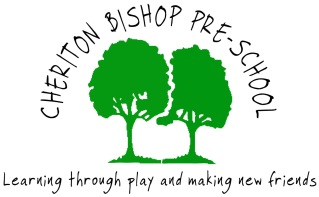 NEWSLETTER 2nd HALF AUTUMN TERMOur topic for this next half term will be – ‘Celebrations’.  The children will all be exploring crafts based around birthdays, Bonfire Night, Remembrance Day, Diwali and making Christmas craft items to be sold at our public nativity performance.  The following eight weeks will be as follows –WEEK 1 – Halloween/Diwali. WEEK 2 – Bonfire night – including safety.WEEK 3 – Remembrance. Lots of discussions recalling past events this week.WEEK 4 - Birthdays – including nativity story.WEEK 5 – Nativity.WEEK 6 - Nativity – dress rehearsals and performances.  *Details below.	WEEK 7 & 8 – Christmas! Children’s party Wed. 18th Dec.  Our final session of the year is Thursday 19th.SNACK DONATIONS – This is another request for snacks please for the next half term – this has replaced the 50p a day charge so definitely a cheaper option for all!  Basically, we have fresh fruit and veg each day but would like to offer the children a cracker or cheese to go with it, especially important for the afternoon snacks when they need refuelling!  Therefore, cheesy crackers, crispbread, block of cheese, cheese spread or loaf of bread for toast would be great.  The children did not enjoy rice cakes and we don’t need cream crackers.  Thanks very much for your support with this.DEVELOPING LINKS WITH TREELANDS – LOCAL CARE HOME – We have approached Treelands – care home just past Pathfinder village - and agreed to develop links between Pre-school and their residents.  Basically, we plan to get the children to draw pictures which we can send to them, then later Christmas cards. Our hope is to visit the home potentially on Thursday 12th December in the afternoon, to sing our Xmas songs.  DATES FOR YOUR DIARY – NATIVITY!  Mon. 2nd Dec/Wed. 4th - dress rehearsals 9.30am.  Thurs. 5th Dec. - recorded Nativity performance to visiting school children.  9.30am.Sun. 8th Dec. – public performance in church.   Everyone welcome to the Sunday performance – bring along friends and family!  11am & afterwards in the school hall for refreshments and children’s craft sale!  Please let us know if your child won’t be able to make it.  It would be really great if your child could also be brought in for the Thursday recorded performance, but totally understand if this isn’t possible.Costumes are available to borrow on a first come, first served basis – please have a look through our costume box. CD copies of backing track for nativity available to buy now; £3.  Printed copies of the script will also be available and will also be emailed out to all.TREELANDS VISIT – Thursday 12th December, in the afternoon.  We will be asking for help with transport nearer the time.CHILDREN’S XMAS PARTY – Wednesday 18th Dec   Children usually in on a Wednesday can be dropped off at the usual time.  We will confirm party details nearer the day & what time children can be dropped off if not usually in on a Wednesday.  All children, plus younger siblings very welcome.  The party will start off with a ‘bring & share’ party lunch.  We will also have a very important visitor towards the end of the afternoon!!  The party will end at 3.15pm. *We have full use of the school hall as the school children are all out on their annual panto visit.CONTACT DETAILS - Pre-school landline – 24714 (Pre-school hours only) Christine – 07977777318 Email – Christine.grist@thelink.academy *Please speak to us if you have any suggestions, comments or concerns regarding Pre-school. 